     Baptist Tabernacle        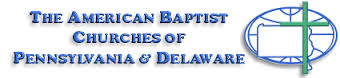 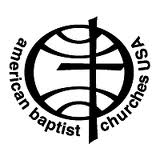 Tabernacle TidingsJanuary	2022 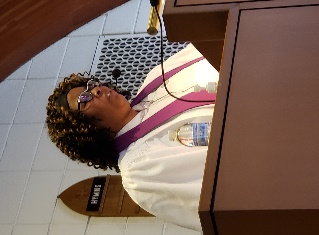 	Happy New Year!!!Message from Pastor ValerieLIVE YOUR LIFEAs we are at the beginning of a new year, let me encourage all of you to live the life that God has so graciously blessed you with. During this time of COVID, we need to be careful and cautious, but not scared. The Bible tells us that God has not given us the spirit of fear, but of power, love, and a sound mind. We as Believers in Jesus Christ walk by faith and not by sight. So, if there is something that you want to do (as long as it is legal and ethical, ha ha) then make plans to do it. Life is short and time is winding down. The Lord created this wonderful world and He wants us to experience it, enjoy it, and learn from it. So, we should travel and learn about different cultures. If you have a desire to go on a mission trip, then go. If there is a book you want to read, then read it. If there is a concert you want to see, then go see it. Have fun! Enjoy life! Live Your Life!Be Blessed,Pastor Val If anyone needs pastoral support, please feel free to call or email Pastor ValeriePhone:		570 877-2975Email:		Pastor.WBTabernacle@Gmail.comMaking Resolutions this Year?Making plans and setting goals requires a belief that things will get better.  We must have a positive attitude going into the New Year. 		If your mind can conceive it…			Your heart can believe it…				Then you can achieve it! Perhaps your plans for the New Year include personal improvements.   A good way to find support for maintaining a positive attitude is by actively participating in church activities. Maintaining church activities has been difficult over the past 2 years with the limitations of Covid 19.   We have managed to get by with the efforts of the faithful few, but now as we begin planning for 2022, we have even fewer who are willing or able to help.  We want to be optimistic for the future of Baptist Tabernacle as we move into the new year.   Your support will help.  What can you do to show interest and support?  Attending Sunday worship service is the first step.  Making the effort to participate will be rewarded with a positive attitude and a feeling of personal satisfaction.Please consider volunteering to help support “our church” in the new year.  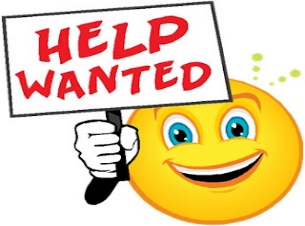 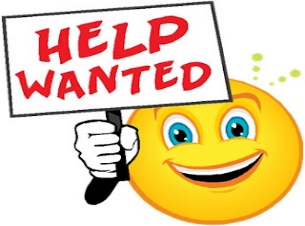 The new Board Members for 2022 are as follows:Deacons:			Trustees:			Board of Education:Sandra Bonavina		Barbara Nanstiel		Linda ShandorfSharon Myers			Janet Murray			Judy TudgayBettie Sims			Bea Fell		 	Charlotte Blaine 				Ron Shandorf	                                     Thank you all for your service and supportIf anyone is willing to assist with the maintenance of church activities for 2022, there are positions still available on all church boards and your help would be greatly appreciated.HOPEIf you only carry one thing throughout your entire life, let it be hope.  Let it be hope that better things are always ahead.  Let it be hope that you can get through even the toughest of times.  Let it be hope that you are stronger than any challenge that comes your way.  Let it be hope that you are exactly where you are meant to be right now, and that you are on the path to where you are meant to be… Because during these times, hope will be the very thing that carries you through.   						Nikki BanasThings Remembered						   Linda ShandorfI’ve been thinking about my Mom lately.  She loved to read and was always finding little quotes and sayings which she would jot down.  Growing up, she would write one on the blackboard in the kitchen every few days.  Always something to think about.  I recently found a note in a book with one such saying and thought I’d share it. Every time you speak,your mind is on parade.A wise old owl sat on an oak, The more he saw the less he spoke;The less he spoke, the more he heard…Why aren’t we like that wise old bird?Take time to remember.I can do all thing through Christ who strengthens me.  Philippians 4:13All things work together for Good to them that Love God to them who are called according to his purpose.    Romans 8:28January FastIf you are interested in joining Pastor Val in her January Fast, keep in mind that the fasting is Monday through Friday throughout the month and includes a brief weekly prayer session on Wednesday mornings each week at 7 AM.  (Call Pastor Val if interested and she will include you in the conference call). 1st week:	vegetables only2nd week:	liquids only until 3 PM  (for 3 days)3rd week:	1 meal/ day  (3 days)4th week:	repeat one of above							 							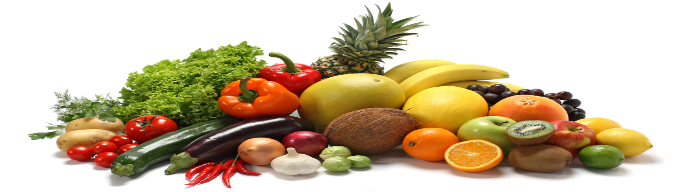 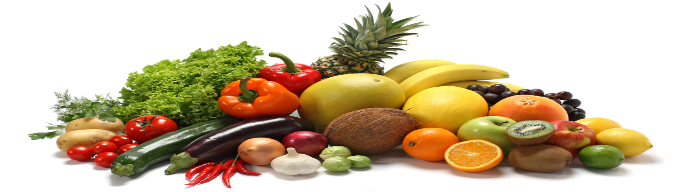 Meetings/ Events:January 9th		 	un-decorate the church sanctuary after Sunday serviceJanuary 13th	Board Meetings:  Individual boards 6 PM                 Official Board 7 PMJanuary 16th and 30th 	Bible Study following Sunday Service				Kids Sunday School 11AM - 12PM(Bible Study:    Victory in Spiritual Warfare by Tony Evans)Birthdays and Anniversaries:             January4	Dorothy Melton19	Hope Ostrander24	Sandy Bonavina28	Joseph Bonavina III29	Ian FinneganCovid-19 Update:   Covid 19 was first reported in the United States in January 2020… just about 2 years ago.  The pandemic has impacted all of our lives and it’s hard to believe the changes we’ve endured.  Vaccines were developed in 2021 and though the covid 19 virus transmission continues to affect so many, we are seeing that people who have received the initial and booster shots are less likely to develop severe illness requiring hospitalization.   We are grateful that we have been able to resume in-person worship and have been able to keep in touch with church members through live streaming and the monthly newsletter.     Though not required, current Covid Guidelines recommend that masks be worn by both vaccinated and unvaccinated people when indoors in order to reduce the risk of transmitting the virus (especially with the Omicron strain).   ALL folks are advised to mask to protect others.Our goal is to provide a safe opportunity for as many people as possible to participate in the Sunday worship service.  Live-streaming will continue for those who are unable to participate in-person.CommunionIf anyone is interested in receiving communion at home, disposable communion cups are available and can be picked up at the church.  Contact Ron Shandorf or Bettie Sims to make arrangements to pick up communion cups.  Pastor Valerie can offer communion via phone or arrange for a personal visit for our shut-ins.                       Live Streaming Services:Live streaming can be done on any internet device including smart phones; iPads; tablets; or computers.  If you have any questions about how to access live streaming, you can call Ron Shandorf at 610 462-8476.To access the live streaming, you can choose one of two options:Go to the church website: wbtabernacle.com   and click on the link for live streaming. You can choose the service you would like to view.Go to YouTube and search for “Baptist Tabernacle Church-WB”. You can select the service you would like to view.Key Contact Info:Website:			wbtabernacle.comYouTube Channel:		Search YouTube for “Baptist Tabernacle Church-WB”Facebook:			Search for “Group”  = “Baptist Tabernacle” and Join the groupName				Email Address				Phone #Pastor Valerie Black		PastorWBTabernacle@Outlook.com	(570) 877-2975Tech issues – Ron Shandorf	IT.WBTabernacle@Gmail.com	(610) 462-8476Bea Fell				BeaFell93@Gmail.com	(570) 301-8073Don Ostrander			Dgunnyo@Comcast.net	(570) 817-6835Janet Murray			JanetMurray07@Gmail.com		(914)260-9066